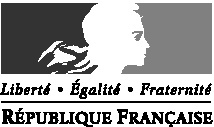 Ministère des affaires sociales, de la santé et des droits des femmesMinistère du travail, de l'emploi, de la formation professionnelle et du dialogue socialMinistère de la ville, de la jeunesse et des sportsANNEXE 1FICHE DE PROPOSITION D’INSCRIPTION SUR LA LISTE D’APTITUDEPOUR L’ACCES AU CORPS INTERMINISTERIEL DES CONSEILLERS TECHNIQUES DE SERVICE SOCIAL DES ADMINISTRATIONS DE L’ETAT AU TITRE DE L’ANNEE 2016NOM – prénom de l’agent proposé :Identification de l’agentCARACTERISTIQUES DE L’EMPLOI OCCUPE ACTUELLEMENTService d’affectation :Description des attributions de l'agent :Complexité technique et/ou difficulté du poste :Les responsabilités particulières comme l’encadrement, par exemple (dans le cas où l’agent détient des fonctions d’encadrement, combien d’agents encadre-t-il ?)L’agent exerce-t-il de fait des fonctions dévolues habituellement à un cadre A ?PARCOURS PROFESSIONNEL Pour l’accès au corps concerné, l’agent s’est-il déjà présenté au concours ?Si oui en quelle(s) année(s) ? :RAPPORT CIRCONSTANCIE SUR LA MANIERE DE SERVIR DE L'AGENT Date et signature du directeurADMINISTRATION CENTRALE / DIRECTION : Rang de proposition :RESEAU TERRITORIAL / STRUCTURE REGIONALE : Rang de proposition régional :Rang de proposition départemental (le cas échéant) :NOM :Prénom : Date de naissance : Direction d’affectation actuelle : Date d'entrée dans le corps de catégorie B :Mode d’accès au corps : ConcoursDétachementIntégration directeDate d’entrée dans le grade actuel :Mode d'accès au grade actuel :ChoixDétachementIntégration directeNom : Prénom : AnnéesDirectionService d'affectationFonctions exercéesNom : Prénom : 